Комунальна установа « Міський методичний кабінет»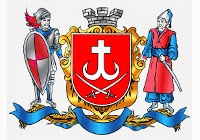 ЕКСПРЕС-БЮЛЕТЕНЬ фахової інформаціїдля вчителів  освітньої галузі « Суспільствознавство»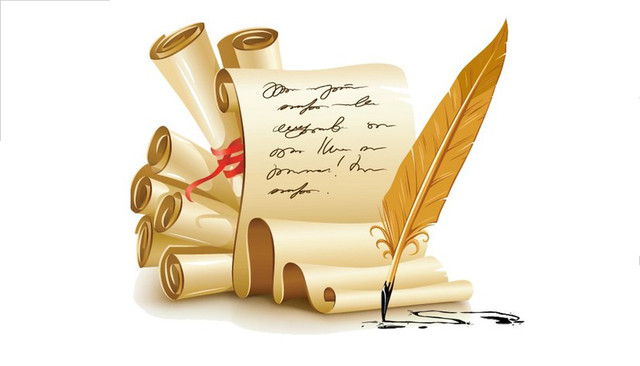 Серпень  2020 р.м. ВінницяОрганізація освітньої діяльності у закладах загальної середньої освіти у 2020/2021 навчальному роціДжерело – «Інструктивно-методичні рекомендації щодо викладання навчальних предметів у закладах загальної середньої освіти у 2020/2021 навчальному році»                                                                                               Додаток  до листа                                                                  Міністерства освіти і науки України                                                                                       від 11.08.2020 № 1/9-430 Нормативно-правове забезпеченняосвітнього процесу в 2020-2021 н.р.Закони України «Про освіту», «Про повну загальну середню освіту», Концепції реалізації державної політики у сфері реформування загальної середньої освіти «Нова українська школа» на період до 2029 року (схвалена розпорядженням Кабінету Міністрів України від 14.12.2016 № 988-р - https://cutt.ly/OyA9z5p), Державний стандарт початкової освіти, затвердженого постановою Кабінету Міністрів України від 21.02.2018 № 87 (у редакції постанови Кабінету Міністрів України від 24.07.2019 № 688) (у 1-3 класах), Державний  стандарту початкової загальної освіти, затверджений постановою Кабінету Міністрів України від 20.04.2011 № 462 (у 4-х класах); Державний о стандарт базової і повної загальної середньої освіти затвердженого постановою Кабінету Міністрів України від 23.11.2011 № 1392. Типова освітня програма закладів загальної середньої освіти ІІ ступеня», затверджена наказом МОН від 20.04.2018 № 405; 2 «Типова освітня програма закладів загальної середньої освіти ІІІ ступеня», затверджена наказом МОН від 20.04.2018 № 408 (у редакції наказу МОН від 28.11.2019 №1493 зі змінами, внесеними наказом МОН від 31.03.2020 № 464).2.Програми, курси                                                   Історія«Історія України. 5–9 та 10-11 класи», (наказ Міністерства освіти і науки України від 21.02.2019 № 236). Навчальна програма для закладів загальної середньої освіти «Всесвітня історія. Історія України (інтегрований курс). 6 клас» (наказ Міністерства освіти і науки України від 21.02.2019 № 236). Навчальна програма для закладів загальної середньої освіти «Всесвітня історія. 7–9 класи» (наказ МОН від 07.06.2017 № 804). Навчальна програма для закладів загальної середньої освіти «Всесвітня історія. 10–11 класи» (рівень стандарту, профільний рівень) (наказ Міністерства освіти і науки України від 23.11.2017 № 1407). Навчальні програми для 5-9 класів розміщено на сайті МОН за посиланням (https://goo.gl/GDh9gC), для 10-11 класів – за покликанням (https://goo.gl/fwh2BR)
                                                Правознавство«Основи правознавства. 9 клас» (наказ Міністерства освіти і науки України від 07.06.2017 № 804). Програму розміщено на офіційному вебсайті Міністерства за покликанням (https://goo.gl/GDh9gC) «Правознавство (профільний рівень).10-11 класи» (наказ Міністерства освіти і науки України від 14.07.2016 № 826 і наказ Міністерства освіти і науки України від 23.10.2017 № 1407). Програму розміщено на офіційному вебсайті Міністерства за покликанням (https://goo.gl/fwh2BR)онлайн-курс «Права людини в освітньому просторі», який рекомендований Міністерством (лист від 20.03.2019 №1/11 -2803) за покликаннямhttps://courses.edera.com/courses/course v1:EDERA_OSCE+HRE101+2019/aboutОсвітнього центру Верховної Ради України  за посиланням https://iportal.rada.gov.ua/documents/origin_docum/2592.html  «Міжнародне гуманітарне право» (для учнів 10 (11) класів закладів загальної середньої освіти). Програма  курсу рекомендована Міністерством (лист від 02.07.2018 № 22.1/12-Г-470)
                                                Громадянська освітаПрограма «Громадянська освіта (інтегрований курс). 10 клас» для закладів загальної середньої освіти (наказ Міністерства освіти і науки від 23.10.2017 № 1407. Програму розміщено на офіційному вебсайті Міністерства за покликанням(https://goo.gl/fwh2BR).онлайн-платформа підручника з громадянської освіти « Нової Доби» для 10-класуwww.citizen.in.ua на цій платформі буде розміщено60 інтерактивних відеоуроків від кращих вчителів громадянської освіти України.Портал «Медіаосвіта та медіаграмотність» (http://www.medialiteracy.org.ua),
                                   Курси  духовно-морального спрямуванняНавчальний план (наказ МОН від 20.04.2018 № 405). Згідно з таблицею 13 Типової освітньої програми  у 5 – 6 класах може вивчатись предмет «Етика» або курси духовно-морального спрямування. Тобто  і предмет «Основи християнської етики» може вивчатись за рахунок інваріантної складової. У початковій школі, а також у 7 – 11 класах курси духовно-морального спрямування можуть вивчатись за рахунок варіативної складової.     Міністерством рекомендовано такі програми: «Основи християнської етики», «Християнська етика в українській культурі», «Православна культура Слобожанщини», «Біблійна історія та християнська етика», «Школа подружнього життя». Перелік розміщено на сайті Інституту модернізації змісту освіти.Особливості викладання:за письмовою згодою батьків та осіб, що їх замінюють;наявність підготовленого вчителя;  заняття повинні бути в розкладі першим або останнім уроком;можливість відвідувати уроки і позакласні заходи з предмета батьками.Забороняється  катехізація;нав’язування учителем дітям власних поглядів у ставленні до тих чи інших Церков; примусу дітей до молитви під час уроків, відвідування церковних служб;УВАГА! З метою удосконалення методики викладання, обміну досвідом для вчителів курсу буде  створена  творча група.3.Календарно-тематичне та поурочне плануванняЗдійснюється вчителем у довільній формі, у тому числі з використанням друкованих чи електронних джерел тощо. Формат, обсяг, структура, зміст та оформлення календарно-тематичних планів та поурочних планів-конспектів є індивідуальною справою вчителя. Встановлення універсальних стандартів таких документів у межах закладу загальної середньої освіти міста, району чи області є неприпустимим. Рекомендується під час календарно-тематичного планування у навчальних програмах і виділити ключові теми, на яких ґрунтується подальше опрацювання програмового матеріалу;     -    Під час розроблення календарно-тематичного та системи поурочного     планування вчитель має самостійно вибудовувати послідовність формування очікуваних результатів навчання, враховуючи при цьому послідовність розгортання змісту в підручнику.     -  Учитель може переносити теми уроків, відповідно до того, як учні  засвоїли навчальний матеріал визначати кількість годин на вивчення окремих тем.4.Навчальна література- Учитель використовує літературу, яка  має гриф Міністерства освіти і науки України або висновок «Схвалено для використання в загальноосвітніх навчальних закладах» відповідною комісією Науково-методичної ради Міністерства освіти і науки України. - Перелік навчальної літератури на офіційному вебсайті Міністерства (https://mon.gov.ua/) та на вебсайті ДНУ «Інститут модернізації змісту освіти» (https://imzo.gov.ua/pidruchniki/pereliki/). -  на вебсайті ІМЗО в розділі «Електронна бібліотека», крім електронних версій підручників, розміщені художні та науково-популярні видання серії «Шкільна бібліотека» для 5-6 класів закладів загальної середньої освіти (https://lib.imzo.gov.ua/).Оцінювання здобувачів- Оцінювання результатів навчання учнів у закладах загальної середньої освіти урегульовано такими документами: - Закон України «Про повну загальну середню освіту» (стаття 17); - Порядок переведення учнів (вихованців) закладу загальної середньої освіти до наступного класу, затверджений наказом Міністерства освіти і науки України 14.07.2015 № 762 (у редакції наказу Міністерства освіти і науки України від 08.05.2019 № 621), зареєстрований в Міністерстві юстиції України 30.07.2015 за № 924/27369; 4 - Інструкція з ведення класного журналу 5-11(12)-х класів загальноосвітніх навчальних закладів, затверджена наказом Міністерства освіти і науки України від 03.06.2006 № 496. -Підсумкове (тематичне, семестрове, річне) оцінювання. При виставленні тематичної оцінки враховуються всі види навчальної діяльності, що підлягали оцінюванню протягом вивчення теми. При цьому окремої  тематичної атестації при здійсненні відповідного оцінювання не передбачається.  З історії не передбачено обов’язкових письмових узагальнювальних чи контрольних робіт. Формати (усні, письмові, електронні, комбіновані) завдань для уроків узагальнення та/або тематичного контролю учителі обирають на власний розсуд. Оцінювання досягнень навчальної діяльності здобувачів освіти на уроці узагальнення відбувається на розсуд педагогічних працівників. На уроці тематичного контролю оцінюються результати виконання завдань усіх присутніх учнів. Виставлені бали за такі уроки допомагають визначити перебіг динаміки пізнавальної діяльності учнів та об’єктивно здійснювати тематичні, а згодом і семестрові оцінювання.Семестрове оцінювання здійснюється на підставі тематичних оцінок. При цьому мають враховуватися динаміка особистих навчальних досягнень учня (учениці) з предмета протягом семестру, важливість теми, тривалість її вивчення, складність змісту тощо. Річне оцінювання здійснюється на підставі семестрових або скоригованих семестрових оцінок. Річна оцінка не обов’язково є середнім арифметичним від оцінок за І та ІІ семестри. При виставленні річної оцінки мають враховуватися: динаміка особистих навчальних досягнень учня (учениці) з предмета протягом року; важливість тем, які вивчались у І та ІІ семестрах, тривалість їх вивчення та складність змісту; рівень узагальнення й уміння застосовувати набуті протягом навчального року знання тощо. відповідно до чинних нормативних актів і семестрова , і річна оцінки можуть підлягати коригуванню. Коригування семестрової оцінки проводиться згідно з пунктом 3.2. Інструкції з ведення класного журналу 5-11(12)-х класів загальноосвітніх навчальних закладів, затвердженої наказом Міністерства освіти і науки України від 03.06.2006 № 496. Коригування річної оцінки проводиться згідно з пунктами 9-10 Порядку переведення учнів (вихованців) закладу загальної середньої освіти до наступного класу, затвердженого наказом Міністерства освіти і науки України 14.07 2015 № 762 (у редакції наказу Міністерства освіти і науки України від 08 травня 2019 року № 621), зареєстрованого в Міністерстві юстиції України 30 липня 2015 р. за № 924/27369, річне оцінювання може коригуватись.Порядок проведення практичних занять та оцінювання їхніх результатів залишається в компетенції вчителя. Практичні заняття можуть бути реалізовані в двох варіантах за вибором учителя чи учнів). Перший варіант – як метод під час опрацювання нового матеріалу, узагальнення (в класі чи вдома) з презентацією результатів роботи в класі, перевірки домашнього завдання або другий варіант – як окремий вид уроку. Оцінювання результатів пізнавальної діяльності учнів на такому уроці  відбувається на розсуд учителя.        6. Повторення вивченого матеріалу. - На початку 2020-2021 навчального року повторення = «коригуюче навчання»:діагностичні роботи (усні співбесіди) опитування в 2-11-х класах з основних навчальних предметів з метою визначення рівня засвоєння матеріалу учнями за попередній рік (здебільшого, за період карантину). Оцінки за такі діагностичні роботи не бажано виставляти до класного журналу, адже вони є орієнтиром для визначення рівня залишкових знань і вмінь. Відповідно до результатів, спланувати роботу (колективну або індивідуальну) щодо актуалізації окремих тем, систематизації знань та умінь, практичного їх закріплення тощо. Тривалість періоду такого навчання кожен вчитель визначає самостійно: попередньо планує з урахуванням досвіду організації дистанційного навчання в минулому році, вносить певні корективи до плану після проведення діагностичних робіт.            7.Автономія вчителя Учитель може самостійно планувати навчальну роботу, вибудувати власний алгоритм роботи з учнями, зокрема акцентувати на певних навчальних цілях, змістових елементах, розширювати коло історичних діячів, змінювати послідовність вивчення матеріалу в межах розділів, додавати матеріал з історії рідного краю, доповнювати тематику практичних занять, творчих робіт тощо. Для практичного заняття, проєкту, есе учитель може  обрати іншу тему, розробити пізнавальні завдання, що ґрунтуються на самостійно підібраній джерельній базіАвтономія вчителя має бути забезпечена академічною свободою, включаючи свободу викладання, свободу від втручання в педагогічну, науково-педагогічну та наукову діяльність, вільним вибором форм, методів і засобів навчання, що відповідають освітній програмі, розробленням та впровадженням авторських навчальних програм, проєктів, освітніх методик і технологій, методів і засобів, насамперед методик компетентнісного навчання.У 10–11-х класах навчальна програма з історії України та всесвітньої рекомендує проведення практичних занять, виконання навчальних проєктів, написання есе. В інтегрованому курсі «Історія: Україна і світ» виконання учнями/ученицями вказаних видів робіт є обов’язковим.Проєкти й есе можуть виконуватися за вибором як учителя, так і учнів/учениць, як у класі, так і вдома, але з обговоренням результатів на уроці.Вчитель має право на вільний вибір освітніх програм, форм навчання, закладів освіти, установ і організацій, інших суб’єктів освітньої діяльності, що здійснюють підвищення кваліфікації та перепідготовку педагогічних працівників. Під час розроблення календарно-тематичного та системи поурочного планування вчитель має самостійно вибудовувати послідовність формування очікуваних результатів навчання, враховуючи при цьому послідовність розгортання змісту в підручнику. Учитель може переносити теми уроків, відповідно до того, як учні засвоїли навчальний матеріал визначати кількість годин на вивчення окремих тем. Адміністрація8.  Дистанційне навчаннякористуємося методичними рекомендаціями, поданими у листах МОН від 23.03.2020 № 1/9-173; від 16.04.2020 № 1/9-213; методичними рекомендаціями «Організація дистанційного навчання в школі» (авт. А. Лотоцька, А. Пасічник), розробленими за підтримки МОН (https://cutt.ly/MynTayc).дистанційне навчання за допомогою: поєднання онлайн-занять через Zoom, Skype, Instagram, Google, Hangouts; використання заздалегідь записаних відеоуроків, презентацій від вчителів чи із зовнішніх освітніх ресурсів; ретельно підібраних завдань для самостійної роботи із подальшою перевіркою; використання безкоштовних вебсерверів та платформ, наприклад, Google, Classroom, Moodle, Microsoft Teams). Домашні завдання мають бути посильними для самостійного виконання дітьми (мати чіткі поради та інструкції) з урахуванням вікових  особливостей.Не перевантажувати учнів у умовах очного і дистанційного навчання.9.Принципи організації вивчення історії- синхронного вивчення  історії ( історія України та всесвітня  історія); - лінійно-хронологічної (загальновизнаної періодизації історії: стародавня, середньовічна, нова та новітня з акцентом на історії ХХ-початку ХХІ століть); - проблемно-тематичного підходу до організації змісту навчання та відмови від країнознавчого принципу; багатовекторності – вивчення різних вимірів історії: соціального, економічного, етносоціального, політичного, культурного, релігійного, технічного, гендерного, просторового; аналіз подій та явищ з точки зору різних суб’єктів історичного процесу та різної інтерпретації історичних подій; - збалансованості у висвітленні загальнонаціональної, регіональної та локальної історії; - поєднанні оглядового, тематичного та поглибленого вивчення. Пріоритетами в змісті історичної освіти, як і раніше, залишаються: - історія країн і народів, тісно пов’язаних з історією України у різні часи; - антропологізація історичного минулого, зосередження уваги на різноманітних проявах буття людини; - показ поліетнічності та багатокультурності через історії людських спільнот, що населяли/населяють територію України, та їх взаємодію; - виважений й неупереджений розгляд контроверсійних та дражливих тем в історії України, Європи та світу; - збалансований виклад політичної, соціально-економічної історії та історії культури; - вивчення історії демократичних ідей, етапів становлення та розвитку інституту прав людини й громадянського суспільства. 10.Додаткова література з історії «Нариси із історії Криму. Додаткові матеріали для вчителя історії (7 та 8 кл.)» / Цалик С.М., Мокрогуз О.П., Волошенюк О.В. / За редакцією Волошенюк О. В., Іванова В.Ф. — Київ: АУП, ЦВП, 2019. — 71 с.посиланням https://www.aup.com.ua/dodatkovi-materiali-do-urokiv-istori/«НАТО — cила, що захищає мирних громадян».Посилання http://natodef.gromadosvita.org.ua/downloads/nato-defender.pdf http://natodef.gromadosvita.org.ua/index.htmlДля відзначення віхових подій :Український інститут національної пам’яті https://uinp.gov.ua; Інститут історії України НАН України http://history.org.ua; Громадський проєкт «LIKБЕЗ. Історичний фронт» http://likbez.org.ua; Історична правда https://istpravda.com.ua; Україна Incognita http://incognita.day.kyiv.ua; Електронний архів українського визвольного руху http://avr.org.ua ЯК УКЛАСТИ СИНХРОНІЗОВАНЕ КАЛЕНДАРНО-ТЕМАТИЧНЕ ПЛАНУВАННЯ З ІСТОРІЇ1. Візьміть програми з історії України та всесвітньої обраного класу у форматі Microsoft Office Word.2. Перетворіть їх в альбомний вигляд сторінок.3. У кожній програмі за допомогою інструмента «олівець» або інших (наприклад, «додати стовпці справа/зліва») домалюйте необхідну кількість стовпців для датування, приміток тощо.4. Переробіть кожну програму так, щоб на одній сторінці (або двох) розташовувався окремий розділ.5. Видрукуйте розділи обох програм. Поскладайте їх відповідно до «Таблиці для синхронізації курсів історії України та всесвітньої історії в 7–9 класах».6. Проведіть календарне планування, враховуючи, що кількість тижневих академічних годин буде становити суму годин, визначених як для історії України, так і для всесвітньої.                        Інформальна освіта вчителя галузі « Суспільствознавство»КЕЙС-МЕТОД ЯК ЗАСІБ РЕАЛІЗАЦІЇ ТЕХНОЛОГІЧНОГО ПОЛЯ КОМПЕТЕНТНІСНОГО УРОКУРеалізація компетентнісного підходу на уроках галузі «Суспільствознавство» потребує таких форм освітньої діяльності на уроці, які максимально стимулювали б пізнавальну діяльність здобувачів. .Одним із них, спрямованих на розвиток критичного мислення, ініціативності, відповідальності учнів, є кейс-метод.Кейс-метод виник на початку ХХ століття в Школі бізнесу Гарвардського університету (США), де в 1921 році видано перший збірник кейсів (The Case Methodаt the Harvard Business school).  Кейс-метод у світовій практиці освітнього процесу широко стали використовувати в 70–80 роках ХХ століття, в Україні – останніх два десятиліття в закладах вищої освіти (здебільшого), але значний нтерес до кейс-методу сьогодні спостерігається також у шкільній освіті.Назва терміна «кейс-метод» походить від латинського casus – заплутаний незвичайний випадок, а також від англійського case – портфель, валіза.Суть методу полягає в тому, що учні отримують від учителя пакет документів, спеціально розроблених на основі фактичного матеріалу, (кейс), вивчають, аналізують  його, виявляють проблему та визначають шляхи вирішення або виробляють варіанти виходу зі складної ситуації.У науковій літературі подано класифікації кейсів за різними ознаками:– за типом дослідницької стратегії (розвідувальні, спрямовані на визначення попередніхгіпотез, уточнення фокусів дослідження; описові,націлені на отримання інформації; пояснювальні,що передбачають з’ясування причинно-наслідкових зв’язків);– за наявністю сюжету (сюжетні, які містятьрозповідь про події, що відбулися, містять дії осіб та організацій; безсюжетні, які приховують сюжет,щоб не розкривати рішення проблемного питання(схеми, таблиці, діаграми, які мають допомогтивідновити сюжет));– за тимчасовою послідовністю матеріалу(кейси-спогади, в яких час прокручується назад; прогностичні кейси – опис подій недавнього минулого і сьогодення, що ставлять завдання виробити найкращий варіант (сценарій) розвитку ситуації);– за суб’єктом кейсу (особистісний, організаційно -інституційний,багатосуб’єктний);– за застосуванням (навчальні, призначені для підвищення ефективності освітньої діяльності, пояснення явищ, подій, процесів; практичні, що відображають реальні ситуації і зміст яких ілюструється документами, статистичними матеріали, історичними джерелами; дослідницькі, орієнтовані на залучення учасників до наукової роботи,розробки проектів);– за способом представлення матеріалу(стандартний (розповідь, есе, аналітична довідка,журналістське розслідування, нарис, сукупністьдокументів); кейс-презентація; кейс, результати роботи над яким буде представлено у форматі прес-конференції).Варто наголосити, що в практиці роботи вчителі часто замість кейс-методу використовують метод аналізу конкретних ситуацій. Причина полягає в тому, як наголошує у своєму дослідженні І. Осадченко, що у вітчизняній педагогіці часто синонімізують ці поняття [7, с. 60]. Дослідниця зауважує, що в методі кейсів обов’язковою є наявність інформаційного пакета, на відміну від методу аналізу конкретної ситуації, основу якого складає ситуаційне завдання.Кейс – це засіб, за допомогою якого на уроці розглядаються різноманітні джерела інформації, досліджуються проблеми, у результаті дискусії ухвалюються обґрунтовані рішення. Він може бути представлений у друкованому або електронному вигляді, проте вміщення в зміст кейсу мультимедійних презентацій, відеоматеріалів робить йогобільш яскравим, цікавим для школярів. У кейсі багато фактів, подій, цифр, довідникових відомос тей, які можуть знадобитися учням для пошуку відповіді на поставлені запитання, але головними особами в змісті кейсу є люди, які здійснюють різні вчинки, перемагають або зазнають поразок. Розповідь, яку представлено в кейсі, має бути неупередженою. Об’єктивний виклад інформації дозволяє дітям сформулювати свою думку, яку вони згодом будуть відстоювати у дискусії. Кейс має бути проблемним, інтригувальним, написаним зрозумілою для учнів мовою.Матеріал у кейсі викладається утакій послідовності: 1) опис проблеми; 2) додатки;3) завдання для учнів; 4) опис передбачуваногоформату представлення результатів (презентація,есе, дискусія); 5) критерії оцінки роботи школярів (О. Рекун, А. Пригодій)Використання кейсів на уроці вимагає в учнів навичок самостійної роботи, вміння аналізувати інформацію, робити висновки, захищати власну точку зору, працювати в групі.Розпочинається робота над кейсом зі вступного слова вчителя, далі учням класу пропонуєтьсяоб’єднатись у групи (3–5 осіб) та обрати модера торів (керівників), які будуть організовувати відкритий обмін думками, ухвалювати спільне рішеннящодо розв’язання завдань кейсу, готувати доповідь від своєї групи. Після виступів модераторів (керівників) відбувається дискусія у загальному колі та завершальне слово вчителя [9, с. 370].Учням бажано запропонувати певний алгоритм роботи з кейсом:1) прочитайте опис проблеми;2) визначіть та запишіть основні причини виникнення проблеми;3) проаналізуйте додатки, представлені в кейсі;4) переформатуйте причини в завдання;5) запропонуйте шляхи вирішення цих завдань;6) підготуйтесь до представлення результатів роботи.Безпосередньо роботу з кейсом можна організувати двома способами: кожна група виконує різні завдання протягом усього уроку або всі групи працюють одночасно над одним і тим же завданням кейсу, конкуруючи між собою в пошуках найбільш оптимального рішення.  Педагог може запропонувати учням після обговорення матеріалів кейсу написати есе, у якому вони мають логічно та аргументовано викласти власні думки щодо питань, які розглядались.Учитель визначає, на якому уроці вивчення теми, розділу навчального предмета доцільним єзастосування кейс-методу, як робота над матеріалом кейсу допоможе досягти очікуваних результатів уроку.  Кейс, запропонований учням на початку вивчення розділу навчального предмета, дозволить ознайомитися з питаннями та проблемами,які будуть розглянуті на наступних уроках. Прикладами є уроки з всесвітньої історії в 10 класі «Облаштування повоєнного світу», «Тоталітарні режимияк виклик людству», в 11 класі – «Світ у пошукахнової моделі розвитку», «Формування постіндустріального суспільства», «Міжнародні відносинипісля Другої світової війни» та інші. Використання кейс-методу в кінці розділу навчального предмета дозволяє учням зрозуміти те, як можна застосовувати отримані на уроках знання. Так, у 9 класі на практичних заняттях із правознавства діти працюють із практичними кейсами: «Звернення громадян», «Захист прав споживачів», «Працевлаштування неповнолітніх»,«Особливості кримінальної відповідальності неповнолітніх», що сприяє формуванню правової культури та правомірної поведінки школярів. Також учитель може застосовувати кейс-метод протягом вивчення всього курсу, особливо коли викладає такі інтегровані курси, як «Громадянська освіта»(10 кл.), «Природничі науки» (10–11 кл.), «Україна і світ» (10–11 кл.)» та інші.Позитивні сторони кейс- методу 1)Кейс-метод сприяє формуванню ключових компетентностей учнів, які визначені в Концепції Нової української школи:1. Спілкування державною (і рідною, в разі відмінності)мовою.Працювати з текстом, аналізувати різноманітну інформацію, брати участь у дискусіях.2. Спілкування іноземними мовами.Використовувати іншомовні публікації, сайти,фільми ( ігрові, документальні)у роботі з кейсом.3. Математична компетентність. Опрацьовувати статистичні матеріали (діаграми, таблиці, графіки, схеми).4. Основні компетентності в природничих науках і технологіях.Інтерес до досягнень природничих наук та науково-технічного прогресу, готовність жити за принципами сталого розвитку.5. Інформаційно-цифрова компетентність. Застосовувати цифрові технології, аналізувати достовірність та надійність інформації.6. Уміння вчитися впродовж життя. Критично мислити, розвивати емоційний інтелект,учитися в процесі діяльності.7. Ініціативність і підприємливість. Працювати в команді, ухвалювати колективні рішення,проявляти ініціативу, бути відповідальним.8. Соціальна та громадянська компетентність.Бути активним членом суспільства, що знає правай обов’язки громадянина, бере активну участь у житті місцевої громади.9. Обізнаність та самовираження у сфері культури. Шанобливе ставлення до збереження і розвитку національної культури та культур народів світу.10. Екологічна грамотність і здорове життя.Формування ціннісного ставлення до навколишньогосередовища, розуміння значення здоров’я в житті кожної людини2) Кейс-метод,  як засіб реалізації технологічного поля компетентнісного уроку сприяє формуванню всебічно розвинутої особистості, здатної ухвалювати відповідальні рішення, конкурувати на ринку праці, вчитися впродовж життя.3) метод розвиває в учнів аналітичність,логічність, сприяє формуванню системи цінностей.  Проблеми в застосуванні кейс-методу:– недостатньо досвіду роботи з кейсами;– вимагає тривалої підготовки;– недостатньо часу на уроці для опрацювання всіх джерел кейсу;– учні не завжди володіють глибокими знаннями та вміннями для ведення дискусії;– результат уроку може бути неочікуваним. Впровадження кейс-методу вимагає від учителя високого рівня професійної компетентності, готовності до впровадження сучаснихметодів навчання в освітній процес.За матеріалами статті «КЕЙС-МЕТОД ЯК ЗАСІБ РЕАЛІЗАЦІЇ ТЕХНОЛОГІЧНОГО ПОЛЯ КОМПЕТЕНТНІСНОГО УРОКУ».Автор - Журба О.В.,канд. пед. наук,доцента кафедри методики викладання навчальних предметів КЗ «Житомирський обласний інститутпіслядипломної педагогічної освіти» Житомирської обласної ради.БУЛІНГ У ВІРТУАЛЬНІЙ МЕРЕЖІТенденції показують, що люди й особливо діти, проводять все більше часу у віртуальному просторі. Це призводить до того, що обривається зв'язок з родиною, друзями та дітьми (батьками). Збільшення часу, який проводиться за комп’ютером, технічно веде до збільшення можливостей застосування булінгу. Переслідування у віртуальній мережі набувають все більшої нагальності. З’явилось навіть поняття «буліцид» – загибель жертви внаслідок булінгуСучасні американськи дослідники Робін Ковальскі, С’юзан Лімбер і Патріція Агатстон, виділяють вісім типів поведінки, які характерні для кібербулінгу, відображають переважну більшість різновидів негативного впливу в інтернет-просторі:Суперечки, або флеймінг (від англ. flaming – пекучий, гарячий, полум’яний) – обмін короткими гнівними і запальними репліками між двома чи більше учасниками, використовуючи комунікаційні технології. Частіш за все розгортається в «публічних» місцях Інтернету, на чатах, форумах, дискусійних групах, інколи перетворюється в затяжну війну. На перший погляд, флеймінг – це боротьба між рівними, але в певних умовах вона теж може перетворитися на нерівноправний психологічний терор. Так, неочікуваний випад може привести жертву до сильних емоційних переживань, особливо на тому проміжку часу, коли вона не знає, хто серед учасників яку займе позицію, наскільки її позиція буде підтримана значущими учасниками. Тролінг – розміщення провокаційних повідомлень в мережі для привернення уваги та збудження активності, що може спричинити конфлікт (флеймінг).Нападки, постійні виснажливі атаки (англ. harassment) – найчастіше це залучення повторюваних образливих повідомлень, спрямованих на жертву (наприклад, сотні смс-повідомлень на мобільний телефон, постійні дзвінки) з перевантаженням персональних каналів комунікації. На відміну від перепалки, атаки більш тривалі і односторонні. В чатах чи на форумах (місця розмов у інтернеті) нападки теж трапляються, в онлайн-іграх нападки найчастіше використовують гріфери (grieffers) – група гравців, які за мету ставлять не перемогу в певній грі, а руйнацію ігрового досвіду інших учасників.Обмовлення, зведення наклепів (denigration) – розповсюдження принизливої неправдивої інформації з використанням комп’ютерних технологій. Це можуть бути і текстові повідомлення і фото, і пісні, які змальовують жертву в шкідливій інколи  сексуальній манері. Жертвами можуть ставати не тільки окремі підлітки, трапляється розсилка списків (наприклад, «хто є хто», або «хто з ким спить» в класі, школі), створюються спеціальні «книги для критики» (slam books), в яких розміщуються жарти про однокласників, де також можуть розміщуватись наклепи, перетворюючи гумор на техніку «списку групи ненависті», з якого вибираються мішені для тренування власної злоби, зливання роздратування, переносу агресії тощо.Самозванство, втілення в певну особу (impersonation) – переслідувач позиціонує себе як жертву, використовуючи її пароль доступу до її акаунту в соціальних мережах, блогу, пошти, системи миттєвих повідомлень тощо, а потім здійснює негативну комунікацію. Організація «хвилі зворотних зв’язків» відбувається, коли з адреси жертви без її відому відправляються ганебні провокаційні листи її друзям і близьким за адресною книгою, а потім розгублена жертва не очікувано отримує гнівні відповіді. Особливо небезпечним є використання імперсоналізації проти людей, включених до «списку груп ненависті», адже наражає на реальну небезпеку їхнє життя.Ошуканство, видурювання конфіденційної інформації та її розповсюдження (outing&trickery) – отримання персональної інформації в міжособовій комунікації і передача її (текстів, фото, відео) в публічну зону Інтернету або поштою тим, кому вона не призначалась.Відчуження (остракізм), ізоляція. Будь-якій людині, особливо в дитинстві, притаманно сприймати себе або в якійсь групі, або поза нею. Бажання бути включеним у групу виступає мотивом багатьох вчинків підлітків. Виключення із групи сприймається як соціальна смерть. Чим в більшій мірі людина виключається із взаємодії, наприклад, в грі, тим гірше вона себе почуває і тим більше знижується її самооцінка. У віртуальному середовищі виключення також наражає на серйозні емоційні негаразди, аж до повного емоційного руйнування дитини. Онлайн відчуження можливе в будь-яких типах середовищ, де використовується захист паролями, формується список небажаної пошти або список друзів. Кіберостракізм проявляється також через відсутність швидкої відповіді на миттєві повідомлення чи електронні листи.Кібер-переслідування – це дії з прихованого вистежування переслідуваних і тих, хто пересувається без діла поруч, зазвичай зроблені нишком, анонімно, з метою організації злочинних дій на кшталт спроб зґвалтування, фізичного насильства, побиття. Відстежуючи через Інтернет необережних користувачів, злочинець отримує інформацію про час, місце і всі необхідні умови здійснення майбутнього нападу.Хепіслепінг (від англ.. happy slapping – щасливе ляскання) – відносно новий вид кібербулінгу, який починався в англійському метро, де підлітки прогулюючись пероном раптом ляскали один одного, в той час як інший учасник знімав цю дію на мобільну камеру. В подальшому за будь-якими відеороликами, в яких записано реальні напади, закріпилась назва хепіслепінг. Відеоролики нападів з метою ґвалтування чи його імітації інколи ще називають хопінг – наскок (особливо поширений в США). Ці відеоролики розміщують в Інтернеті, де його можуть продивлятись тисячі людей, зазвичай без жодної згоди жертви. Інша форма хепіслепінгу – це передавання сюжетів через мобільні телефони. Починаючись як жарт, хепіслепінг може завершитись трагічно, як це сталось із 18-річним Трістоном Крістмасом, якого група хлопців побила для того, щоб зняти відео для Інтернету, а коли він, вдарившись головою, помирав кинутий на підлозі, вбивця і спостерігачі пішли продовжувати вечірку. З’явилось навіть поняття «буліцид» – загибель жертви внаслідок булінгу, вважається злочином і хепіслепінг, якщо він призводить до таких трагічних наслідків. Анонімні погрози – анонім надсилає листи погрозливого змісту довільного або цілеспрямованого характеру, особлива ознака – наявність ненормативної лексики та груба мова.Телефонні дзвінки з мовчанням. Не тільки погрози лякають. Мовчання чи жахання в слухавку бентежать дитину, вона не знає як і, головне, від чого потрібно захищатись.Переслідування – це може бути елемент фізичного переслідування, залякування досягається шляхом розсилки повідомлень на електронну пошту чи телефон. Шкідники можуть збирати інформацію про жертву, слідкуючи за її повідомленнями в соцмережах – фото, селфі з місця подій, розповіді про своє життя.Опрацюйте, поспілкуйтеся із учнями, адже вони за час карантину, дистанційного навчання ( та й і  без цього)засіли в своїх гаджетах. Збережіть моральне і психічне здоров’я дітей. Поінформуйте батьків.Увага! Свідомо та відповідально оцінюйте все, що викладаєте до мережі! Все може бути використаним проти вас.(За матеріалами Інтернету)Вивчаємо історію дистанційно Ресурси про дистанційну освітуАдреса: https://osvitoria.mediaАдреса: https://nus.org.ua  Ресурси для створення презентаційАдреса: https://canva.comАдреса: https://prezi.comАдреса: https://beautiful.aiРесурси для створення текстів, завдань, пропонування інформаціїАдреса: https://classtime.com/ukАдреса: https://kahoot.comАдреса: https://quizlet.comАдреса: https://learningapps.orgАдреса: https://study-smile.comАдреса: https://naurok.com.uaАдреса: https://miyklas.com.uaРесурси для проведення онлайн-конференційАдреса: https://zoom.usАдреса: https://hangouts.google.comЩоденні трансляції онлайн-уроків проходять на:✓парламентському телеканалі “Рада”https://www.youtube.com/user/RadaTVchannel/videos?view=0✓YouTube Міністерства освіти і науки Україниhttps://www.youtube.com/channel/UCQR9sMWcZshAwYX-EYH0qiAЯкщо в умовах карантину ви опановуєте технологію дистанційного навчання, то рекомендуємо ознайомитись із статтею Марини Курвітс, учителя інформатики, освітнього технолога, за посиланням: http://marinakurvits.com/kurs/blog/ua/ ,або з матеріалами, розміщеними на сайті освітнього порталу Педагогічна преса:
https://pedpresa.ua/201392-yak-organizuvaty-dystantsijne-navchannya-pid-chas-karantynu.htmlПублікації розкривають технічні і методичні питання, пов’язані з організацією дистанційної навчальної діяльності з учнями.Ресурси для навчання історії та
підготовки до зовнішнього незалежного оцінювання з історії УкраїниPrometheus. https://prometheus.org.uа
На ресурсі можна пройти курси: «Новітня історія України: від початку Другої світової війни до сучасності», «Вибрані питання європейської історії», «Історія України. Повний курс підготовки до ЗНО».
WiseCow. https://wisecow.com.ua/history
На ресурсі можна пройти курси: «Страх та ненависть у 1917–1921 роках», «1917 – рік, який змінив усе», «100 років української історії за 100 хвилин», «Історія Західної України».ЕдЕра. https://ed-era.com
На ресурсі наявні курси: «Зародження української нації», «Історія України в історіях» (повний курс з історії України для підготовки до ЗНО).
Освіта.ua.  https://zno.osvita.ua
На ресурсі наявні тести, що їх виконували абітурієнти під час зовнішнього незалежного оцінювання 2009–2019 років, та ті, що пропонувалися вступникам до вищих навчальних закладів України під час пробного зовнішнього незалежного оцінювання 2009–2019 років.iLearn. https://ilearn.org.ua
На ресурсі можна пройти підготовку до ЗНО з основних предметів із репетиторами. На платформі також є тести і відеолекції.Ukraїner. https://ukrainer.net
На ресурсі можна помандрувати Україною, де вам покажуть країну з неба.Книга-мандрівка. https://youtube.com/channel/UCHq5vXBXgKpU0_Nxl8pDKyw
На ресурсі – український мультсеріал, створений на основі бестселера «Книга-мандрівка. Україна» про всесвітньовідомих українців та події.KhanAcademy. https://khanacademy.org
На ресурсі – безкоштовні мікролекції з історії. Всі розділені на уроки з можливістю перегляду. Спеціалізовані історичні ресурсиІсторична правда. Адреса: https://istpravda.com.ua.Україна Incognita. Адреса: https://incognita.day.kiev.ua.Український інститут національної пам'яті. Адреса: https://uinp.gov.ua.Цент досліджень українського визвольного руху. Адреса: https://avr.org.ua.           Ресурси для створення ментальних мапАдреса: https://mindomo.comАдреса: https://mindmeister.comАдреса: https://coggle.itТренувальні тести.Адресаhttp://irbis-nbuv.gov.ua/cgi-bin/irbis_nbuv/cgiirbis_64.exe?C21COM=S&I21DBN=EC&P21DBN=EC&S21FMT=JwU_B&S21ALL=%28%3C.%3EU%3D%D0%A23%284%D0%A3%D0%9A%D0%A0%29%20%D1%8F729%3C.%3E%29&Z21ID=&S21SRW=GOD&S21SRD=DOWN&S21STN=1&S21REF=10&S21CNR=20http://onlinetribune.info/testi-z-kursu-istoriya-ukraini/Ресурс для розпізнавання персоналій, пам’яток.Адресаhttp://lv.testportal.gov.ua:82/traneeHistory/edusite/index.htmlУвага! Заходьте на сайт Ірини Мацієнко у facebook «Відділ суспільно-гуманітарної освіти КВНЗ « ВАНО»